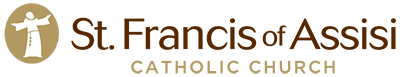 EDUCACION RELIGIOSAMANUAL PARA LOS PADRES DE FAMILIA2017-2018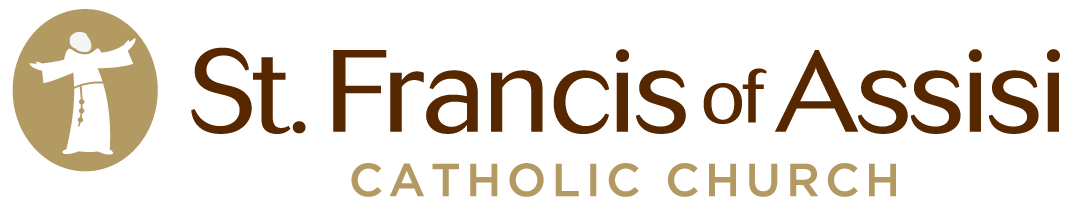                                                                                                                                                  Septiembre  2017Estimados Padres/Tutores,El rol de los padres en la educación religiosa es de suma importancia. El concilio Vaticano II presentó la llamada que los padres aceptan su papel como primeros educadores de sus hijos. Ha llegado a ser visto como una responsabilidad compartida de los fieles de Cristo y un deber y derecho debido en primer lugar a los padres por su singular y estrecha relación con sus hijos.Canon 226, §2 "Puesto que han dado la vida a sus hijos, los padres tienen el gravísimo deber y el derecho de educarlos. Por lo tanto, corresponde a los padres cristianos en primer lugar procurar la educación cristiana de sus hijos según la doctrina enseñada por la Iglesia".Rito Bautismal: Usted ha pedido  que  su niño(a) sea bautizado. Al hacerlo usted está aceptando la responsabilidad de la formación de él (ella) en la práctica de la fe. Será su deber de llevar a él (ella) para mantener los  mandamientos de Dios, como Cristo nos enseñó, amando a Dios y al prójimo. ¿Puede entender claramente lo que usted es  llevando a cabo?Como ministros de Educación Religiosa, creemos que ayudarle a usted como los principales educadores de sus hijos, es uno de los privilegios que nos honrad más. Sabemos que la familia es la primera comunidad, la "Iglesia doméstica", donde se comparte la fe y se alimenta. Es en el hogar donde los niños se introducen por primera vez a la oración y a las tradiciones de fe. Es en el hogar que los hábitos de la asistencia a la iglesia se han iniciado y serán alimentados. La Iglesia colabora proporcionando la  catequesis formal. Así, el vínculo entre el hogar y la iglesia activa, fortalece y nutre a las familias a ser ejemplos vivientes de Cristo y edifica el Reino de Dios.Los padres deben dar signos visibles de su fe a través de la oración, el culto y la celebración sacramental. Es importante que los padres hagan de la educación religiosa una prioridad con el fin de enriquecer las vidas de nuestros niños con nuestros valores y tradiciones católicas. La educación religiosa debe comenzar con la asistencia regular a la liturgia dominical, proporcionando así una base sólida para  las clases de ER. La asistencia regular a la enseñanza religiosa es esencial por favor  elegir tu sesión cuidadosamente para mantener los conflictos a un mínimo. La formación exitosa tiene lugar principalmente en el hogar y lo más importante es que su niño ve su compromiso con su fe. La Educación Religiosa auténtica informa, forma y transforma.La educación religiosa catequista es simplemente una ayuda para el papel del padre en este proceso. El equipo de educación religiosa se basa en los fundamentos que se han establecido para promover un mejor entendimiento y apreciación de la fe, impartiendo conocimientos exactos de la tradición y la doctrina. Siéntase libre de contactarnos con preguntas o inquietudes, por favor, aproveche cada oportunidad para debatir, compartir y construir una relación de fe con su hijo.En Cristo,Marianne Hayes, DREParroquia San Francisco de Asís18825 Fuller Heights RoadTriangle, VA 22172  recoor@stfrncis.org Introducción Bienvenidos al Programa de  Educación Religiosa de San Francisco de  Asís. Esperamos  que este  manual para los padres sirva de guía y referencia sobre diversos aspectos de nuestro programa. Declaración de la Misión del Programa Educación religiosaNosotros, en la parroquia de San Francisco de Asís, miramos a la educación religiosa como una total experiencia parroquial que involucra no sólo a los niños, sino también los padres, familias, catequistas, sacerdotes y todos aquellos que forman parte de la comunidad de fe. Nosotros creemos que la educación religiosa es conocer a Jesús y aprender qué es lo que se espera de uno quien elige a seguirlo en la tradición católica. Nuestro programa refleja una experiencia de aprendizaje integrado compuesto de catequesis, oración, preparación sacramental, la sagrada Escritura, de la doctrina católica, la liturgia, la construcción de la comunidad y otros aspectos de una profunda vida espiritual. A través de la luz de la fe, esperamos desarrollar en las personas confiadas a nuestro cuidado una relación profunda con Jesucristo nuestro Señor. Nos esforzamos para construir la iglesia, cumplir con el mensaje y la misión de Jesucristo, y a amar a Dios y a toda la creación de Dios, por la inspiración y la visión de san Francisco y de santa Clara.Las Metas de Los CatequistasEl sembrador salió a sembrar. . . Parte de la semilla cayó junto al camino. . . Otras semillas cayeron en terreno rocoso. . Otra semilla cayó entre espinos. . . y otras semillas cayeron en tierra buena y trajo consigo el grano, creciendo y aumentando, y dando treinta, sesenta veces y cien veces. . (Marcos 4:3-8).La semilla es la palabra de Dios y el sembrador es Cristo Jesús. La semilla cae en tierra buena cuando hacemos en nuestras vidas para Dios, cuando abrimos nuestros oídos a las buenas noticias, y cuando vivimos en solidaridad con el prójimo. San Francisco ER existe para ayudar a los niños y a las familias a crecer en su relación con Jesucristo. Como escribió el Papa Juan Pablo II, "El fin definitivo de la catequesis es poner a uno no sólo en contacto sino en comunión, en intimidad con Jesucristo: sólo él puede conducirnos al amor del Padre en el Espíritu".El Rol de Los Padres de FamiliaEn el bautismo de su hijo(a), los padres asumen la responsabilidad de proporcionar a sus hijos una formación cristiana. Con la palabra y con el ejemplo, los padres enseñan a sus hijos desde el nacimiento y durante toda la vida.San Francisco ER existe para ayudar a los padres en esa tarea. Aunque cada uno de nuestros catequistas trabaja diligentemente para ayudar a los niños a crecer en la fe más profunda, la función de los padres en la formación en la fe de sus hijos es absolutamente esencial y no puede ser sustituida. Por lo tanto, es esencial que la fundación esté en primer lugar en el hogar del niño.Se anima a los padres de familia a: Ayude a su niño a crecer en la comprensión  hablando acerca de lo que él o ella aprendió en la clase de educación religiosa.Leer la  Biblia y  reflexionar. Enseñe a sus hijos a orar  y tómese algún tiempo todos los días para hacer  oración con ellos.Traiga a sus niños a misa todos los domingos y haga su mejor esfuerzo para ayudarles a comprender y apreciar su importancia. Prepárese para la Misa del domingo con la lectura de la liturgia dominical con su familia una noche durante la semana. El texto de las lecturas de la liturgia dominical está disponible en línea en www.usccb.org/nabProporcionan un buen ejemplo cristiano para tus hijos nos esforzamos continuamente para vivir su vida según el Evangelio.ST. Francisco de Asís Educación Religiosa Pólizas y Procedimientos del Salón de Clases 2017-2018Las clases empiezan la  semana  de septiembre 17, 2017Sesiones: 	Domingos 	 SUN I: 8:45AM – 10:00AM SUN II: 10:30AM-11:45AM		Jueves	5:00PM - 6:15 PM                         ***Todos los costos son gratuitos para los Catequistas y Co-Catequistas.				    No.  De niños				                      1@ $100.		         2@ $150.	                     		           3+ $200.		                      Eucaristía X $30.		           Generalmente 2nd Gr.)  Confirmación X $75.	                      (Año 1 generalmente 7th Gr.)    *** Las registraciones no estarán completas si no se pagan en su totalidad	. Si usted no puede pagar por favor llamar a la Señora Francia Salguero Directora de La Casa de San Francisco al 703-221-6344.Educación Religiosa Desde Su Casa:Los Padres son los primeros educadores de sus hijos, especialmente en el área del desarrollo en la  fe así que la enseñanza desde la casa es una opción. Como profesores primarios en la fe, los padres son responsables de enseñar a sus hijos la fe. El Programa de Educación Religiosa es un suplemento en ese proceso. Durante los años de preparación sacramental nosotros requerimos que los niños asistan a las clases de RE para su beneficio y el beneficio de nuestra comunidad de fe. Nuestros sacramentos son una celebración comunitaria y los niños se preparan para los sacramentos dentro de una comunidad de fe. Nuestros niños traen riquezas y experiencias en la fe para compartir con la comunidad. Si su elección es enseñar desde su hogar, por favor, completar el formulario en línea o en persona y hacer el pago completo. Durante el año, usted estará obligado a asistir a todas las reuniones para los padres que enseñan desde su casa y retiros, así como mantener un registro exacto de todas las horas de  ER que completaron en su hogar. El registro será entregado en la primera reunión que tendremos para los padres que  educan en el hogar. Educación Religiosa Necesidades Especiales Tenemos disponible Educación Religiosa para niños con necesidades especiales. Los padres deben informarnos de cualquier diferencia de aprendizaje, desafío para la salud, problemas de idioma, o alguna  situación especial en el hogar que puede afectar la capacidad de su hijo para aprender o participar plenamente en la clase. La mayoría de los niños con necesidades especiales pueden ser incluidos en las clases regulares con la ayuda de un asistente. Tenemos una clase específica para niños con necesidades especiales, si eso es lo que se necesita para su niño. ER quiere asociarse con los padres en la educación religiosa y la preparación sacramental para todos los niños. Nuevo En La  Parroquia  o TransfiriéndoseLos estudiantes del programa de educación religiosa transfiriéndose de otra parroquia o de otra escuela Católica tienen que presentar la siguiente información al momento de registrarse:•  Una copia del Certificado de bautismo del niño(a). • Documentación de la educación religiosa que ya tomo o que completo en la escuela Católica (Carta o  verificación, que incluya el registro de asistencia a clases) Los estudiantes que entran en el nuevo programa sin haber celebrado los sacramentos de la iniciación, y que están más allá de la edad habitual para la recepción de estos sacramentos, talvez necesitan información adicional. Problemas De CustodiaPor favor notifique a la DER si sólo uno de los padres/tutor tiene la custodia de un niño durante el tiempo de la clase. Tenemos  que estar informados  de quién puede o no puede recoger a los niños durante o después de la clase. Derechos De Los Padres De Familia Que No tienen La CustodiaAmbos padres tienen acceso a los informes de progreso y logros de  educación religiosa del hijo  y a menos que uno de los padres provean un tribunal jurídico (certificado) documento lo contrario. Una vez hayamos recibido dicho documento, se adjuntará al registro del niño y a todos los catequistas a quien el niño es asignado serán informados de estas instrucciones especiales. Los informes de progreso para el padre  que no tiene la custodia se proporcionarán previa solicitud, que debe ser hecha por escrito. Los cambios en la rutina normal del niño deben ser aprobados por el padre que tiene la custodia, en colaboración con la  Oficina de ER;  los catequistas serán notificados de estos cambios. Ningún niño podrá salir  del programa con el padre que no tiene la custodia sin el consentimiento escrito del padre que tiene la custodia.Asistencia:La asistencia  regular a las sesiones  de Educación Religiosas (ER) es muy importante para la formación constante en la fe de los estudiantes. Las sesiones han sido diseñadas entre si y se concentran en lo mismo durante todo el año. La asistencia a ER debería tener precedencia sobre todas las actividades extracurriculares. Durante el año, a los padres se les pide que  notifiquen a la oficina si su niño va a estar ausente durante un período prolongado de tiempo. Esto nos dará la oportunidad de poner juntos  asignaciones para que el niño los haga en su casa. *Los estudiantes que están en preparación sacramental(1,2,7,8,SPI,SPII, Preparación Sacramental para Adolecentes) no pueden faltar más de 3 clases para estar considerados listos para recibir los sacramentos. Los grados No-Sacramentales  (3, 4, 5,6) No pueden faltar más de 4 clases para que les podamos contar el año. Póngase en contacto con nosotros inmediatamente si hay una situación familiar que tendrá impacto en la asistencia de su hijo.Las inclemencias del tiempo: Las cancelaciones serán publicados en stfrncis.org. ER las familias actuales  que han proporcionado información actualizada sobre direcciones de correo electrónico, recibirá un mensaje de correo electrónico.Las Notificación de correo electrónico se envía a todas las familias tan pronto como sea posible.    Cuando las escuelas del condado de Prince William se cierran o salen temprano y todas las actividades después de la escuela son canceladas en el día jueves, debido a las condiciones meteorológicas (Transporte), las  clases del jueves serán canceladas. En el caso de las inclemencias del tiempo el día domingo, por favor revise su correo electrónico.Por favor, asegúrese de que su dirección de correo electrónico este actualizado en la  Oficina de ER.  El estudiante debe completar todo el trabajo en clase y tareas. Si el estudiante está enfermo, los padres deben de notificar a la oficina antes de la clase para informar de su ausencia. Cuando el estudiante va a estar ausente, los padres deben hablar con el catequista y cubrir el capítulo en casa. El calendario de ER está disponible en línea  www.stfrncis.org  bajo aprender/ educación religiosa/ introducción de bienvenida. Tardanza Por favor traiga a su hijo a clase a tiempo. Los niños que llegan tarde no sólo pierden información importante y tiempo de clase, pero ellos también perturban la clase. El retraso del niño será grabado y una vez que los minutos de una clase se han alcanzado, la ausencia será registrada.ComunicaciónLos anuncios sobre reuniones de padres, eventos especiales, plazos, etc. serán comunicadas a los padres a través de las siguientes maneras: Boletín Dominical, correos electrónicos, Sitio Web, folletos enviados a casa.Los informes de progreso serán enviados a casa dos veces al año para cada niño en nuestro programa. Estos serán entregados  en Enero y Mayo. Los informes contendrán el registro de asistencia, el dominio del currículo y el comportamiento.Los estudiantes serán supervisados por nuestros catequistas y el personal de ER durante todo el año. Esto incluirá: La asistencia, la participación y la cooperación. Si surgiera alguna preocupación, los padres serán informados. Es responsabilidad de los padres asegurarse de que la Oficina de ER tiene una dirección de correo electrónico actualizada y número de teléfono en el registro. Es la responsabilidad del padre para visitar el sitio web y  leer el boletín del programa y  actualizaciones sacramental. Los padres pueden ponerse en contacto con la oficina de formación en la fe al 703- 221-3127cualquier momento para discutir cualquier problema o pregunta.Dejar En La Escuela Los padres deben estacionar y acompañar a los niños pequeños en el edificio de la escuela y al aula. Los niños mayores pueden dejarse en la  línea de descargar en frente de la escuela/ Centro Parroquial. Después de dejar a su hijo, por favor estacione en el estacionamiento. Los domingos, las líneas del frente de la iglesia y de la escuela  son para las personas deshabilitadas y no para los estudiantes de ER. El frente de la escuela no es una zona de estacionamiento permanente. Salida De ClasesLos padres deben recoger a sus hijos en la escuela y, para los niños más pequeños, en el aula de ER. Los estudiantes serán entregados únicamente a sus padres o un adulto o hermano mayor explícitamente autorizado por los padres. Por favor informar a la DER y el catequista de situaciones especiales de custodia. Un formulario de salida debe ser llenado y debe ser entregado en la  oficina de Er con las personas autorizadas que aparecen registradas en el formulario junto con un número de teléfono de trabajo. Por favor, asegúrese de tener  precaución al caminar en el estacionamiento. Bajo ninguna circunstancia  los autos pueden bloquear el carril en el frente de la escuela. La salida del ala primaria nunca se usa durante la ER. Bajo ninguna circunstancia  un niño puede ir  a su casa caminando sin la supervisión de un adulto. Objetos PerdidosTop of FormSi su niño pierde algún artículo, póngase en contacto con nuestra oficina al 703-221-3127. Haremos nuestro mejor esfuerzo para ayudarle.Bottom of FormArtículos EscolaresLos libros de texto, lápices, crayones, etc. son proporcionados. Si la clase está trabajando en un proyecto especial, a lo mejor  le preguntaremos a los padres para contribuir  con algunos artículos escolares. El padre/madre/tutor puede adquirir un segundo libro en línea en sadlier.com edición parroquial (identidad católica) si el niño llegase a  perder su libro. Los libros de texto deben traerse a  clase cada semana a menos que se notifique lo contrario por los catequistas. Libros de TextoNosotros usamos los libros de texto  “Nosotros Creemos” series de Sadlier versión Identidad Católica Para los  Grados 1-6. Grado 6 también usan La Biblia Católica Demostrar. Nosotros proveemos la Biblia por favor asegúrese de traerla a todas las clases. El sitio de web para más información es www.sadlierreligion.com/webelieve/Si su niño pierde el libro, usted tiene que ir en línea y ordenar uno Nuevo. Por favor asegúrese que compre la Edición de la Parroquia /Identidad Católica. El Grado 7th usa Llamado a ser Católico de Loyolla Prensa y  Los Escogidos  Series para Confirmación.8th grado  completaran Los Escogidos series para Confirmación y lo complementaran con el libro de  Altaration de Ascension Prensa. Los estudiantes también tienen que traer la biblia que se les dio en  6th grado. Los alumnos que participan en el programa de verano también harán uso de la serie de libros de Sadlier.Ambiente De Aprendizaje:Un ambiente de bienvenida y respetuoso es necesario para proveer una atmosfera que es conducida para compartir y aprender. Por lo tanto, las siguientes reglas serán aplicadas: 	A. Todos los estudiantes deben reportarse en punto a las clases.B. Los estudiantes NO pueden usar I-pods, celulares, juegos electrónicos, o ningún otro electrónico durante las clases o sesiones especiales. Si encontramos a los estudiantes usando estos artículos, se los quitaremos y se los devolveremos al final de la clase y los padres serán notificados.C. Los estudiantes están supuestos a seguir las reglas  que el catequista diga  para que se pueda tener un  comportamiento adecuado en el salón.D. La cortesía y cooperación son exigidas para todas las personas envueltas en la formación de la educación religiosa.	E. Exigimos respecto para todos los catequistas, asistentes y compañeros estudiantiles.F. Tenemos que cuidar del salón de clase: mesas, escritorios, sillas, paredes, afiches, libros, proyectos, etc.…G. Los alumnos no pueden salir temprano sin una nota escrita de los padres.           H.  Conducta DisruptivaEl catequista va a mandar a cualquier estudiante con conducta disruptiva a la Oficina de Educación Religiosa. Si un estudiante es mandado a la oficina por segunda vez, notificaremos a los padres. Si el comportamiento del estudiante está impidiendo el proceso de aprendizaje, los padres y el niño serán citados a una reunión con los catequistas, y un representante del personal de Educación Religiosa para buscar una solución al problema u otra alternativa para el aprendizaje del niño.I. Reportes de Progreso del EstudianteLos reportes del progreso del estudiante serán enviados a la casa dos veces al año, enero y mayo. Va a reflejar  asistencia, participación, evidencia de aprendizaje, actitud y comportamiento. Por favor fírmelo y devuélvalo a la catequista de su hijo. Estamos disponibles para una reunión si necesita discutir alguna duda o problema.J. Comida en el Salón de Clases           Absolutamente está prohibido traer comida al salón de clases. Muchos de los niños de  La escuela y de las clases de ER tienen alergias que pueden ser de vida o muerte.          K. Cualquier estudiante encontrado  con un arma (pistola, navaja, destornillador, artefacto       explosivo, etc.) Juguete u otra cosa, será destituido inmediatamente de la clase y el padre/ guardián será contactado. El estudiante no será readmitida en la clase hasta que los padres se reúnan con el DER. Esto es para la seguridad de nuestros estudiantes.Emergencia, Información sobre Seguridad y SaludEn caso de lesión o de otra emergencia que afecte a un niño, el personal de ER llamará a los padres del niño inmediatamente o 911 si se justifica. Si  no se puede contactar a los padres, el personal llamará a la persona designada como contacto de emergencia en el formulario de inscripción.   El personal y los catequistas no están permitidos por ley para administrar ningún medicamento o dar consejos médicos a los estudiantes. Por lo tanto, es imperativo que los padres aporten a nuestra oficina toda  la información necesaria en caso de que sea necesario. Se recomienda a los padres de informar a la oficina de DER  en caso de que un niño es diagnosticado con una afección médica o diferencia de aprendizaje que  tenga lugar después de la inscripción.Fuego y simulacros de emergencia se realizará conforme a lo prescrito por la Oficina Catequística de nuestra diócesis. En adición si es necesario u hubiese alguna  crisis en la seguridad, bloqueo de intrusos, el clima u otras amenazas de peligro serán manejados siguiendo los procedimientos establecidos por nuestra escuela. Ningún estudiante podrá salir de la escuela  sin instrucciones  escritas por el padre, identificación personal y previa autorización de los padres. Currículo Metas y ObjetivosLas Pautas del Currículo del Programa  de Educación Religiosa de la Diócesis de Arlington están disponibles en línea al http://www.arlingtondiocese.org .  El currículo de Sadlier  ha incorporado las  pautas de la  Diócesis de  Arlington como las mismas mandatarías del Arzobispado de US. Los libros de Sadlier han sido aprobados por el Comité del Arzobispado de US. Las series de Sadlier  “Nosotros creemos”  es lo que usamos en el programa de ER. Para el  alcance y la secuencia de este programa ve en línea www.sadlierreligion.com/webelieve/El Programa de Verano también sigue el  Sadlier Currículo Programa de Verano. Las sesiones planeadas se  pueden encontrar en el sitio Web bajo Sadlier catequista/profesor. Los libros para los  grados séptimo y octavo también están aprobados por el Comité de la USCCB. Formación En La Castidad CristianaLa Diócesis de Arlington ha creado un programa para el uso de las escuelas y los programas de educación religiosa. Este programa provee los instrumentos para asistir a las familias en la formación de la virtud de la castidad. Para asistir con este objetivo la Diócesis de Arlington nos ha proveído con los recursos para ser usados tanto en la casa como en el salón de ER. Los materiales están disponibles para revisarlos y usarlos en  www.arlingtondiocese.org. Una vez en el sitio web, haga clic en protección infantil, a continuación, coloque el cursor sobre las palabras en la formación de la Castidad Cristiana. El menú aparecerá donde usted hará clic sobre el grado especifico de su hijo(a). La información que se enseña en el hogar se encuentra bajo la sesión Para el Hogar. En adición,  los planes de lección será presentados en la aula de ER para los grados 1,2,7,8. Nuestros catequistas van a presentar estos materiales bajo la sesión, Para el Salón de Clases. Usted tendrá la oportunidad de dar el consentimiento para su hijo de participar o de no participar  en esta sesión. Usted será notificado de los horarios  de estas clases y necesitaremos de una respuesta suya.Los materiales proveídos en la página de Internet también pueden ser revisados en la oficina de RE. El opt-out (No Tomar La clase) formulario se encuentra al final de este manual, y debe ser entregado a la oficina nuevamente si opta fuera de esta lección. Las clases se impartirán el domingo, 16 de octubre de 2016 y el jueves, 20 de octubre de 2016. Todo el verano y  los estudiantes que toman clases desde su hogar tienen que  optar por no tomarla o los padres deben enseñar esta lección obligatoriamente. Política de Protección Infantil de La Diócesis de Arlington La Diócesis de Arlington y la Parroquia San Francisco se compromete a garantizar la seguridad personal de todos los niños en nuestro programa. Cualquier adulto que trabaja con o tiene contacto substancial con los niños o a los jóvenes en la Parroquia de San Francisco están requeridos a:1. Completar una aplicación para  voluntarios 2. Pasar la verificación de antecedentes penales 3. Participar en una sesión de capacitación de cuatro horas de VIRTUS.Los ayudantes de clases bajo la edad de 18 años no reciben esta capacitación sobre protección de los niños; por lo tanto deben ser supervisados en todo momento por un adulto que ha recibido esta formación. Todos Los voluntarios  catequísticos y personal están obligadas a reportar y están entrenados para identificar y denunciar los casos sospechosos de abuso según lo prescrito por la Diócesis de Arlington. SACRAMENTOSLa preparación para cualquiera de los sacramentos, y para SP para niños requiere 2 años completos de preparación.Para Primera Reconciliación  y Primera Comunión,  el tiempo de culminación de la preparación no puede ser antes del 7 cumpleaños. Los niños que se inscriben en el programa SP y para la preparación sacramental para niños mayores el programa es de 2 años.Nuestros candidatos para la Confirmación  tienen que comprometerse a 2 años completos de preparación antes de confirmarse y después de confirmarse. Sacramentos para Niños Mayores  Las clases de preparación sacramental (SPI y SPII) son  para niños de 7 años o más  que no han sido bautizados y para niños  que han sido bautizados pero no han recibido ninguna formación de Educación Religiosa  y se están preparando para la Primera Comunión. En el curso de esta jornada una variedad de recursos son usados para explorar nuestras creencias Católicas y practicas desde la perspectiva del niño.La Participación del Culto del domingo es obligatoria  y esencial en este proceso. Los niños solo pueden aprender la importancia de la Misa y la Eucaristía cuando ven que sus padres hacen una prioridad en sus propias vidas. Los padres tienen que participar en las reuniones padres/hijos  que se celebran durante el año en el Comedor de La Iglesia estos encuentros se llaman GIFT (Growning In Faith Together) Regalos (Creciendo En La Fe Juntos). Se le dará un horario al comienzo del año.Estas clases se refieren a la  preparación sacramental I y II preparación sacramental (SPI, SPII) y es un proceso de dos años.Preparación Para La Primera ComuniónLa mejor preparación que un niño puede recibir es acompañando a sus padres todas las semanas a Misa así va creciendo el sentido de comunidad y entendiendo la importancia de la Misa en la vida de un Cristiano Católico.Cada Sacramento exige una preparación de dos años; por lo tanto, la preparación para la Primera Comunión comenzará en el primer grado. Si un niño pierde el primer grado tendrán que asistir a la clase de primer grado segundo grado.Los niños tienen que  recibir la Primera Reconciliación antes de la Primera Comunión. Aquí en San Francisco ofrecemos servicios comunales de Primera Reconciliación  en febrero o marzo. Los niños todavía tienen la oportunidad de confesarse uno a uno  con un fraile. Si lo desea, puede  asistir a la Primera Reconciliación  cualquier sábado antes de la Primera Comunión, pero por favor notifique a nuestra oficina primero.Todos los niños están obligados a asistir a todos  los retiros y a todas las reuniones de padres de familia  antes de la Primera Comunión.Preparación  Para La Confirmación La preparación para la confirmación a St. Francisco de Asís  requiere un compromiso de 2 años que usualmente empieza en el 7 grado, siendo el “Año 1” de preparación y termina al final del 8 grado. Una reunión para los padres y estudiantes para registrarse en el proceso de Confirmación será planeada en el otoño. La asistencia a esta reunión es obligatoria para todos los estudiantes registrados en ER y en las Escuelas Católicas en orden para ser considerados para candidatos de Confirmación.Los jóvenes son confirmados en su fe para incorporarlos en una comunidad de creyentes. Este es un proceso constante en el cual la comunidad adulta juega un rol muy importante. Estos jóvenes deben presenciar una comunidad que aprende, comparte, alaba y sirve juntos. Es la responsabilidad de los padres y de los otros miembros adultos de la comunidad ayudar a aquellos que se acaban de confirmar para que entiendan que la Confirmación marca el comienzo de un compromiso renovado en la iglesia.LA CONFIRMACION NO ES UNA  GRADUACION.LA CONFIRMACION MARCAEL COMIENZO DE UN COMPROMISO DE VIVIR COMO DISCIPULOS DE  CRISTO La confirmación es el tercero de los Sacramentos de Iniciación, así indicando que uno está equipado y listo para vivir una vida Cristiana de compromiso. Nuestros nuevos confirmados tienen que continuar con el compromiso de crecer y entender lo que significa la Fe como miembro Confirmado de la Iglesia. La experiencia del grupo de jóvenes CYM los apoya a medida que crecen en sus años de juventud.  El programa de Confirmación aquí en St. Francisco de Asís busca alcanzar un balance entre un programa claro de educación religiosa y en un programa informal y practico. Es académicamente donde esperamos que  los estudiantes  dominen materiales específicos y van a ser responsables por este material, tal como en cualquier otro estudio académico. Es informal en que el texto es conversacional y comprometedor. Los planes de las lesiones sugeridas  animan al estudiante a envolverse, requiere muy poca lectura por los catequistas y reta a los estudiantes a vivir su fe. Cada año de preparación es complementado con retiros, presentaciones especiales y experiencias que enseñan.Servicio Sociales con Olimpiadas Especiales, Pan Para La VidaProyectos de servicio que se centran en la justicia social de las enseñanzas de la Iglesia Católica son requeridos para nuestros estudiantes de confirmación. Las horas requeridas para la confirmación son 10 horas de servicio, además de la participación en los Juegos Olímpicos Especiales juego de baloncesto y pan para la vida.CYM (Ministerio Católico de Jóvenes) Para los grados 9-12. ¡Una gran mezcla de formación y diversión! Cada año, los adolescentes participan en un campamento de trabajo de la experiencia. Calendario de eventos será publicado en el sitio web para todos los eventos que se celebran durante el año escolar. Los detalles para la iniciación CYM en el otoño se encuentran en el boletín.Oportunidades de Formación en la Fe para AdultosLos padres y todos los adultos Católicos son animados a fortalecer su propia fe. No podemos pasar  una fe vibrante  a nuestros hijos si no es nuestra fe no es fuerte. Visite nuestro sitio web con frecuencia para las oportunidades  de fe para los  adultos. www.stfrncis.org haga clic en aprender en el menú superior y, a continuación,  formación en la fe para adultos.Catequistas Voluntarios Los catequistas son hombres y mujeres que son miembros de nuestra familia parroquial y han accedido a representar a todos nosotros en un área específica de ministerio. En este ministerio, los catequistas trabajan como ayudantes de los padres, que son los principales catequista. Nuestro papel es ayudar, no sustituir el papel vital que tienen los padres como principales catequistas. Nuestra función es ayudar a los padres con sus hijos en esta jornada a profundizar su fe y su amor a nuestro Señor. Nos gustaría agradecer a todos los jóvenes y adultos que no se mencionan aquí, que ofrecen voluntariamente su tiempo en tantas maneras para ayudar a crear un entorno maravilloso para el aprendizaje, la oración y la adoración.Oportunidades Para Voluntarios Nuestro programa sólo es posible mediante la ayuda de muchos voluntarios. Aquí están las áreas para que usted considere ayudar:Catequistas (profesores): Introducir a los estudiantes a Jesús y a  nuestra maravillosa tradiciones Católicas, permitiéndoles a testimoniar su amor a Cristo y a las enseñanzas de la Iglesia. La formación está disponible en el verano. Estamos  necesitando  catequistas sacramental y catequistas para el veranoSubstitutos de  Catequistas: Los planes de las lecciones serán proporcionadas.Asistentes de Catequistas:  Ayudar al  catequista  primario (Damos la bienvenida a estudiantes de Escuela Secundaria)  Monitores del Pasillo: Supervisar la actividad en el pasillo durante el tiempo de la clase.Ayudantes de Oficina: Semanalmente o cuando sea necesario.Si usted está interesado en cualquiera de estos puestos de voluntario, por favor póngase en contacto con la oficina de educación religiosa.Por favor tenga en cuenta que todos los voluntarios que tienen contacto con los niños deben:Pasar una comprobación de antecedentes penales antes de comenzar su trabajo voluntarioParticipar de una sesión de VIRTUS Adherirse a las prácticas indicadas en el código de conducta del voluntario Revisar las pólizas  para los  entornos seguros establecidos por la  Diócesis de Arlington Firmar y devolver el "Confirmación de Recibo" Sitios Web Útileswww.vatican.va: Sitio Web Oficial del Vaticano. Documentos Papales, Homilías y más. www.usccb.org: Sitio Web De La Conferencia Católica de Obispos de los Estados www.arlingtondiocese.org: Sitio Web de La  Diócesis of Arlington bajo el Obispo Paul Loverde www.stfrncis.org: Sitio Web de la Parroquia San Francisco de Asís Triangle VAwww.catholic.com: Sitio Web de respuestas para católicos, incluyendo  Apologética, librería en línea, noticias  Católicas, foros y más.www.sadlierreligion/webelieve/ : Currículo para 1-6 grados; Para reordenar libros www.loyollapress.com : Llamados para ser Católicos; 7th grado; Para reordenar libroswww.ascensionpress.com: Programa elegido; y 8º grado CYM Programa de confirmación; Para reordenar libros.www.osv.com: Noticias, artículos, Católicos Q&A, y mucho más en nuestro domingo visitante. www.catholicculture.org: Santo del día, sitio web comentarios, comentarios, actividades... www.familycatechism.com: Actividades Familiares Religiosas interactivas en línea. www.fireproofyourmarriage.com: Apoyo, inspiraciones, historias, materiales, películas...www.maritalhealing.com: Ayuda para fortalecer y sanar matrimonios y familias. Estamos en Pinterest!     Saint Francis of Assisi Religious Education 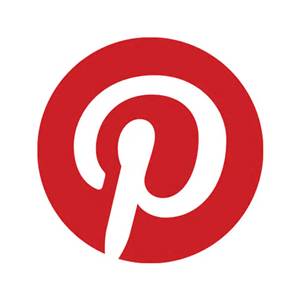 **** Por favor llene la forma al final de este manual de padres de familia y regréselo a la Oficina de ER                                          Parroquia  San Francisco de Asís                                          Ministerio de Educación Religiosa                                          703-221-3127/703-221-3246(fax)                                           Sito Web: www.stfrncis.orgMarianne Hayes                                                 Directora de Educación Religiosa                          recoor@stfrncis.org                                            Sheila Noble Asst. Dir. Educación Religiosa snoble@stfrncis.orgElizabeth BrackER Adm. Asst.                                                     lizb@stfrncis.org                                                 Angelica Salguero                                                                        asalguero@stfrncis.orgHabla español                                                                       Forma de Convenio del Manual Para Padres de Familia/EstudiantesPADRES/GUARDIANESYo he recibido una copia vigente del Manual para Padres de Familia/Estudiantes. Yo entiendo y estoy de acuerdo con las pólizas que están en el manual, y voy a  requerir a mi hijo(a) que cumpla con las pólizas que apliquen al estudiante. Yo también entiendo que mientras mi hijo(a) esté inscripto en la escuela me van a informar de vez en cuando, formalmente o informalmente, si hay algún  cambio con las pólizas de la escuela/Diócesis. Yo entiendo que la escuela/Diócesis tiene el derecho de cambiar las pólizas en cualquier momento con aviso previo. Yo también entiendo que tengo que firmar esta forma para que mi hijo(a) pueda continuar inscripta en el Programa de ER.(Firma del Padre)(Imprimir el Nombre)(Fecha)Por favor retornar a la Oficina de Formación en la Fe,  Educación Religiosa no más tarde de la segunda semana de la participación de su hijo en ER.INFORMACION DE RENUNCIA /DERECHO A OBJETARLa Oficina  de las Escuelas Católicas de la Diócesis de Arlington (OCS) y cualquier otra escuela de Religión a lo mejor hagan o participen en la grabación de videos, audio, Internet (IE Páginas de Internet) o fotografías que a lo mejor usen el nombre de los estudiantes, parecido o voces. Estas producciones pueden ser utilizadas educativamente o para el promoción de la escuela o la parroquia y talvez sean copiadas o derechos reservados  por la escuela que hizo la producción. Usted tiene el derecho a objetar que no usen el nombre, fotos,  o la voz de su hijo en estas producciones y lo puede hacer al completar la forma de abajo y retornarla al director de la escuela o a la Oficina de Educación Religiosa. Si usted no retorna esta forma, nosotros asumiremos a que usted renuncia  al derecho de objetar. POR FAVOR ESCRIBIR EN LETRA DE MOLDEPara: Programa de Educación Religiosa de St. Francisco de Asís  Acerca De: ______________________________________________ (Estudiante)No  Doy Permiso Para La Siguiente Actividad(es)1. Videocasete ________2. Grabaciones Auditivas ________3. Fotos Escolares ________4. Internet ________5. Televisión ________6. Literatura Promocional de la Escuela ________7. Artículos del Periódico/Fotos ________8. Otro, por favor especificar ________Firma del Padre o Guardián: _________________________________________Fecha: ___________________________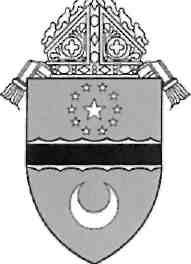 FORMA PARA LOS NIÑOS QUE NO VAN A TOMAR EL ENTRENAMIENTO MEDIO AMBIENTE SEGUROLa Conferencia De Los Estados Unidos  Obispos Católicos  Capitulo para la Protección de los Niños y de los jóvenes y las políticas de La Diócesis De Arlington  de un medio ambiente seguro requiere que todos los niños en nuestra escuela y en los programas de educación religiosa  reciban el entrenamiento de un medio ambiente seguro que sea para los niños de edad apropiada y de acuerdo con los principios morales católicos. La Diócesis de Arlington da este entrenamiento a través de un curso titulado Formación en la Fe Cristiana y La Castidad (para niños de Grados 1-8) y  a través de un video titulado Tu Importas (para niños de  Grados 9-12). Ambos entrenamientos de un medio ambiente seguro para los niños los puede encontrar en la página de la diócesis http://www.arlingtondiocese.org/childprotection/opcyp_training.php.Si usted decide  que su hijo no participe en este entrenamiento, usted necesita completar esta forma, fírmela y entregue la forma original a la profesora de su niño o al representante establecido en su parroquia o escuela, de esta forma la mantendremos con los registros por un año. Por favor complete una forma por niño.Nombre De La Escuela o Parroquia:Nombre Escrito Del Niño:Grado Escolar Del Niño:Nombre Escrito De Los Padres:Al firmar esta forma de No-Participación, yo no le doy permiso a mi hijo a que reciba este entrenamiento ya descripto en este documento. Por lo tanto yo entiendo que como educador primario  de mi hijo, La Diócesis de Arlington pide que yo certifique que le voy a dar este entrenamiento desde la casa a mi hijo y retornando esta forma a la profesora de su hijo o a un representante oficial. Yo también entiendo que me han ofrecido los materiales del entrenamiento un medio ambiente seguro.Firma del padreFechaOpt-Out Form. OPCYP07292011